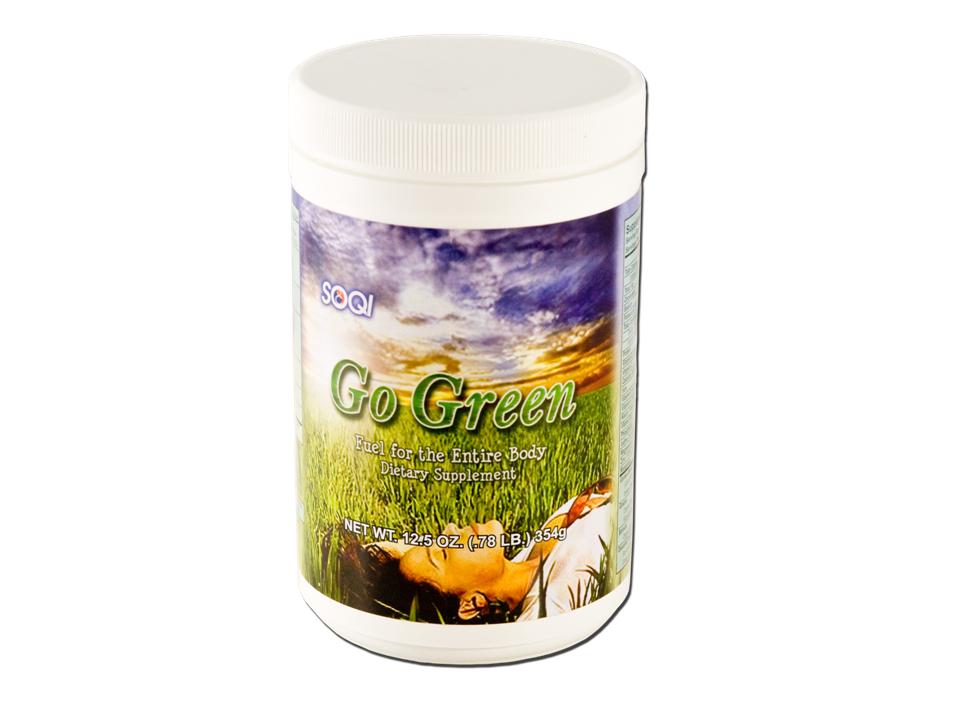 Item Code: HTE-NQ011 New! Go-Green Supplement USD $ 42.95 
BVP 2

